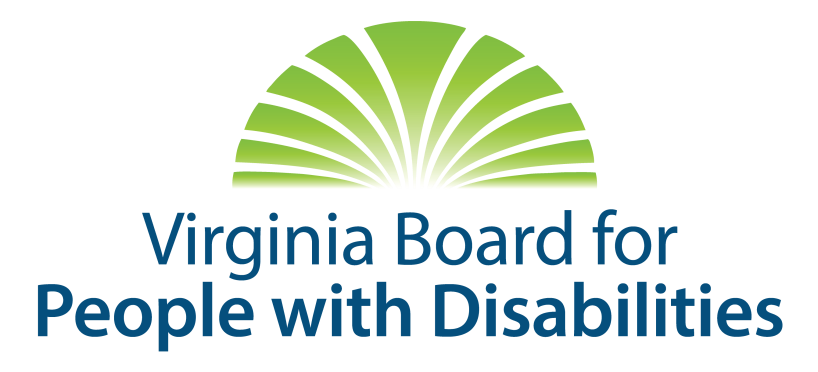 Policy, Research & Evaluation CommitteeAssessment Subcommittee MeetingMarch 2, 20161512 Willow Lawn Drive, Suite 100Richmond, VA 232309:00		Call to Order 9:10		Public Comment
9:25		Review of Education Assessment and Recommendations10:30 	Review of Employment Assessment and Recommendations12:00 	Lunch12:30	Wrap up and final remarks1:00			Adjourn